Геральдические терминыГеральдические терминыГеральдические терминыТерминПояснениеРисунокАлександровская ленталента красного цвета, применявшаяся в гербах областей, градоначальств и в гербах уездных городов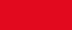 Андреевская ленталента голубого цвета, применявшаяся в гербах губернских городов, гербах столиц и городов временного пребывания царствующих особ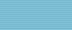 Арматура (паноплия)украшение из военных и других эмблем и предметов, располагающихся вокруг щита или за щитом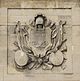 Боевой кличвосклицание, призыв в форме изречения возвышенного, чаще всего воинственного характера. Помещается над гербовым щитом и его верхними украшениями на лентеБурелетфигура в виде матерчатого жгута с чередующимися цветами, повторяющими цвета герба. Помещается поверх шлема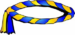 Быксимвол труда и терпения, плодородия и скотоводства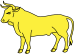 Венецоснование короны в виде обруча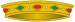 Вензельфигурное декоративное сплетение одной или нескольких букв с цифрой или без неё, имеющее отношение к гербовладельцуВЗЛЕТАЮЩИЙположение птицы с поднятыми вверх крыльямиВилообразный крестпочетная геральдическая фигура, образуемая слиянием в центре щита двух полос, выходящих из верхних углов щита, и одной полосы, выходящей из середины нижней кромки щита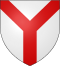 Виноградодин из древнейших символов плодородия и изобилия, а также жизненной силы и жизнерадостности, виноградная лоза одновременно была символом оседлости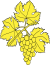 ВОЗРАСТАЮЩИЙположение фигуры, когда над горизонтальной линией возвышается только часть основной фигурыВолксимвол алчности, злости и прожорливости. Помещается в гербах как знак победы над алчным, злым противником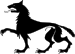 ВОССТАЮЩИЙположение животного, стоящего на задних ногах, когда правая. Если в тексте описания герба сказано, что в поле щита лев, то это означает, что он изображен именно в этом положенииВоронсимвол предусмотрительности и долголетия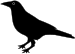 Гарпияженщина-птица с головой и грудью женщины, телом и крыльями орла, и железными когтями. Символ омерзительных порочных страстей. Помещается в гербах как знак победы над низменным противником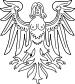 Георгиевская Ленточкалента с тремя черными и двумя оранжевыми полосами. Применялась как элемент украшения в гербах городов-крепостей, отличившихся во время осады неприятелем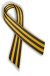 Гербовникгербовая книга, в которой помещено собрание гербов с их описанием и родословными даннымиГолубьсимвол смирения и чистоты, Святого Духа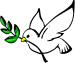 Грифончудовищная птица с орлиным клювом и телом льва. Символизирует могущество, власть, бдительность, быстроту и силу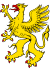 Девизвыразительное изречение, афоризм, имеющий прямое или аллегорическое отношение к гербовладельцу. Помещается на узкой ленте под или над щитом. Цвет ленты и букв должен соответствовать цвету или металлу герба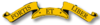 Десницаправая рука с вытянутыми указательным и средним пальцами. Символизирует верность клятве, присяге, обещанию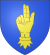 Драконфантастическое существо с головой и ногами орла, языком в виде жала, туловищем змея, крыльями летучей мыши и толстым кольчатым хвостом. Символизирует силу и могущество. Как змий (змей), которого поражает всадник, символизирует зло и смуту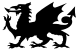 Дубовый листсимволизирует силу, могущество, прочность, борьбу и победу. Дубовые листья помещались в гербах губерний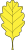 Единорогмифическое животное с телом лошади и длинным рогом на лбу. Символизирует силу, непобедимость, устрашение. В христианстве – символ чистоты и девственности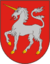 Журавльсимвол бдительности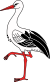 Зеркалосимвол осторожности и общественной власти, честного выполнения общественного долга, правдивости и чистоты помыслов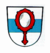 Змеясимвол мудрости, добра и предосторожности. Змея, свернувшаяся кольцом — символ здоровья; держащая во рту хвост — символ вечности, бесконечности, бессмертия; ползущая — символ печали; пьющая из чаши — символ врачевания, медицины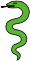 Золотосимволизирует справедливость, милосердие и смирение, а также богатство, знатность, самостоятельность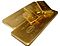 Кабансимвол неустрашимости и могущества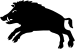 Кадуцей (жезл Меркурия)жезл, обвитый глядящими друг на друга змеями. Символ торговли, изобилия, острого разума, красноречия и прилежания в труде, мирного разрешения споров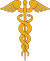 Колоссимволизирует земледелие, богатство земли. Помещался в гербах городов и посадов, отличающихся земледелием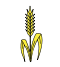 Копьёколющее или колюще-рубящее древковое холодное оружие, второе по значению (после меча) оружие древности и Средневековья, символ агрессивной воинской активности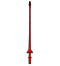 Коронасимволизирует господство и власть. В гербах используется множество различных корон: античная, баронская, герцогская, графская, дворянская, императорская и многие другие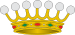 Кошкасимвол независимости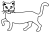 Крыло (птичье)эмблема быстроты, скорости, один из атрибутов бога вестей и гонцов Гермеса (Меркурия). В русской геральдике XVIII—XIX веков применялись как эмблема покровительства, патронажа, благоволения, попечения. Для отличия их от эмблемы скорости в эмблеме покровительства отсутствовала стрела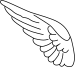 Лавровый венецсимвол нерушимости, твердой славы, величия и победы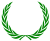 Левсимвол власти, силы, храбрости и великодушия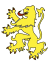 Леопардсимвол стойкости, смелости и отваги в бою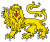 Лестницасимвол больших возможностей для развития, новых средств для повышения благосостояния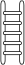 Мантиянакидка в виде плаща или палатки, прикрывающая герб. Применяется в гербах государей, принцев и князей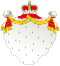 Медведьсимвол предусмотрительности и силы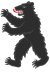 Мечстаринное оружие в виде длинного обоюдоострого ножа с рукоятью и эфесом. Символизирует готовность к защите отечества, рода, города от врагов, а также участие в сражениях; справедливость в исполнении закона, высшую форму власти. В гербах часто изображается и так называемый огненный (пламенеющий) меч — символ не только военного, но и духовного оружия, которое символизирует просветительство, свет, добро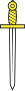 Молотсимволизирует упорный нелегкий труд ремесленников и рабочих. Помещался в гербах городов, отличающихся промышленным производством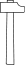 Намёткомпозиция из украшений в виде причудливых листьев, соединенных между собой и выходящих из верхней части шлема вправо и влево. Изображается финифтью сверху и металлом снизу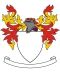 Нашлемникфигура, помещаемая на шлеме, короне или поверх бурелета. Символизировал особое отличие у рыцарей. В качестве нашлемника употреблялись фигуры, обычно повторяющиеся в щите, а также страусовые или павлиньи перья и другоеНегеральдические фигурыфантастические, а также фигуры, взятые из жизни, созданные природой или человеком. Изображаются в гербах натуральными цветамиОвцасимвол кротости, доброты и сельской жизни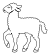 Оленьсимвол воина, перед которым бежит неприятель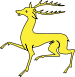 Оливковая ветвьсимвол мира и процветания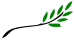 Орёлсимвол власти, господства, независимости, силы, а также великодушия и прозорливости; российский двуглавый орёл — символ единства европейской и азиатской частей России, преемственности христианства от Византии, символ высшей власти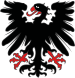 Павлинсимвол тщеславия и суетности. Помещался в гербах как знак победы над гордым противником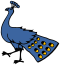 Пеликансимвол бескорыстия и самопожертвования, благотворительной помощи и заботы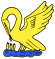 ПЕРЕСЕЧЕННЫЙполе щита, разделенное посередине горизонтальной линией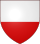 Петухсимвол бодрствования, бдительности, верного стражника, символ боя, сражения, борьбы. Петух также символизирует мужское активное начало, силу и энергию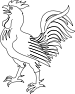 Полумесяцполукруг с вогнутой средней частью. Может изображаться с человеческим профилем. Символизирует победу над исламом или связь с ним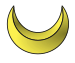 Посохсимвол духовной власти и святительства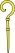 Пчеласимвол трудолюбия и неутомимости.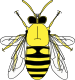 РАЗДЕЛЕННЫЙ ВИЛООБРАЗНОделение щита тремя линиями, выходящими из верхних углов и середины нижней кромки щита и сходящимися в центре щита.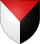 РАЗДЕЛЕННЫЙ ГОНТОВИДНОделение щита на прямоугольники четырьмя вертикальными и тремя горизонтальными линиямиhttps://ru.wikipedia.org/wiki/Деление_щитаРАЗДЕЛЕННЫЙ ЧЕТВЕРОЧАСТНОделение щита на четыре части линиями, выходящими из середины противоположных кромок щита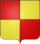 РАССЕЧЕННЫЙделение щита пополам вертикальной линией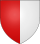 Розарозы являются символом красоты, совершенства, радости, любви, чистоты, блаженства, гордости, мудрости, тайны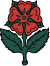 Рука с мечомсимвол верности воинскому долгу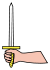 Свечасимвол бескорыстного служения делу, созидания и освобождения. В христианстве огонь свечи — символ Христа. Погасшая свеча — символ смерти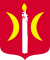 Свитоксимвол учености, отношения к большой науке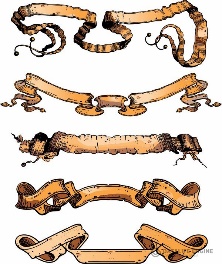 Сеньфигура шатрообразной формы или в виде балдахина, изображаемая в гербе поверх мантии. Изображается золотым цветом, оторачивается бахромой и венчается короной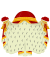 Скипетрфигура в виде жезла с наконечником сверху. Символизируя высшую власть монарха, изображался в гербах столиц и городов постоянного пребывания царствующих особ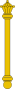 СКОШЕННЫЙделение щита диагональной линией, проходящей из верхнего угла щита в нижний. В зависимости от направления и количества диагональных линий щит может быть скошенный слева, справа или четверочастно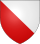 Собакасимвол верности, преданности, бдительности и послушания. Редко — символ врачевания (зализывает раны)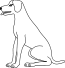 Совасимвол мудрости, смекалки и расторопности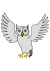 Соколсимвол храбрости, ума и красоты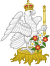 Солнцесимвол истины, провидения, богатства и изобилия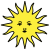 Факелсимвол правды, стремления к знаниям, духовного горения и желания творить, готовности к самопожертвованию. Факел, склоненный к земле — символ смерти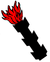 Фениксмифическая птица, возрождающаяся из огня и пепла. Символ возрождения и бессмертия.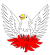 ЧЕТВЕРТЬпочетная геральдическая фигура в виде прямоугольника, образованного двумя линиями, выходящими из середины двух прилегающих сторон щита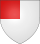 ШлемГербовый элемент. Отражает достоинство рода, в связи с чем выделяют шлемы княжеские, графские, дворянские, бессословные и другие.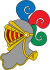 ЩитОсновной гербовый элемент. Условная рамка, в которой помещаются гербовые поля и фигуры.Щитодержателифигуры, изображенные по сторонам щита и как бы поддерживающие его. Ими могут быть изображения человека, святых, животных, а также фантастических существ. Щитодержатели изображаются натуральными цветами. Они могут повторять фигуры, помещенные в щите, или иметь какое-либо отношение к владельцу — например, могут изображать подчиненных гербовладельца, его покровителей, национальность владельца герба и другое.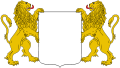 Яйцосимвол начала всего живого, надежды и новой жизни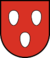 